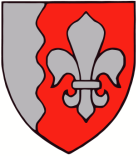 JÕELÄHTME VALLAVALITSUS	Märt KiiselJägala Energy OÜ							17.03.2023 nr 6-4/1490-1Ruu küla Seene ja Kõrre maaüksuste detailplaneeringRuu küla Seene ja Kõrre maaüksuste detailplaneeringu koostamine algatati 15.12.2022 Jõelähtme Vallavolikogu otsusega nr 93. Planeeringuala hõlmab Ruu küla Seene (katastritunnus 24504:008:0239; sihtotstarve: maatulundusmaa 100%; pindala: 5,62 ha) ja osaliselt Kõrre maaüksust (katastritunnus 24504:008:0233; sihtotstarve: maatulundusmaa 100%; pindala: 10,01 ha), mis asuvad Ruu küla Läänepiiril Ruu – Ihasalu maantee ja Jõesuu lahe vahelisel alal. Alale juurdepääs on riigiteelt nr 11262 Ruu – Ihasalu kõrvalmaantee.Detailplaneeringu eesmärgiks on muuta kinnistute sihtotstarve valdavalt elamumaaks ning määrata kavandatavatele elamumaa kruntidele ehitusõigus ja hoonestustingimused üksikelamute, ridaelamute ja abihoonete rajamiseks, kavandada kruntide juurdepääsud ja tehnovarustuse lahendus ning seada keskkonnatingimused planeeringuga kavandatu elluviimiseks.Ruu küla Seene ja Kõrre maaüksuste detailplaneeringu lähteseisukohtade ja eskiislahenduse avalik väljapanek toimus 13.02.–14.03.2023.Esitasite oma arvamused ning ettepanekud detailplaneeringu eskiislahendusele.Annate teada, et olete vastu detailplaneeringu esitatud kujul vastuvõtmisele, kuna planeering on Teie arvates liiga üldsõnaline. Ennekõike viitate puuduvatele tehnovõrkude ja rajatiste lahendustele.Juhime Teie tähelepanu, et avalikul väljapanekul esitleti detailplaneeringu esialgset eskiislahendust ja algatamise lähteseisukohti. Tegemist ei ole vastuvõtmiseks esitatava planeeringuga. Eesmärk oli eskiislahendust avalikkusele tutvustada enne lõpliku lahenduse väljatöötamist. Sisuline töö detailplaneeringu tehnovõrkude ja rajatiste lahenduse väljatöötamisel alles algab, sh tuleb järgmises etapis taotleda võrguvaldajate tehnilised tingimused ja anda planeeringus kavandatavate võrkude ja rajatiste põhimõttelised lahendused. Kehtivas Kõrre maaüksuse planeeringus on tehnovõrgud lahendatud ja nende lahendustega arvestatakse edasisel tehnovõrke puudutavate lahenduste väljatöötamisel. Kehtiva Kõrre maaüksuse planeeringu alusel on tehnovõrgud ka juba projekteeritud ja väljaehitamisel. Eskiisis toodud väide, et vastavad tehnovõrkude lahendused töötatakse välja järgmises planeeringu etapis on seega korrektne ja planeeringu lõplik lahendus avalikustatakse peale selle vastuvõtmist. Enne detailplaneeringu vastuvõtmist täpsustub ja täieneb planeeringu sisu, arvestades nii eskiisi väljapaneku ja avaliku arutelu tulemusi kui ka erinevate ametiasutuste koostöö käigus antud seisukohti. Elektrikatkestused jms on teemad, mida ei sa lahendada planeeringuga kuid planeeringu koostamiseks tehakse võrguhaldajaga koostööd.Lisaks olete seisukohal, et detailplaneeringu koostamise käigus tuleb läbi viia põhjalik keskkonnamõjude hindamine, et mitte hävitada olemasolevat looduskeskkonda.Detailplaneeringu algatamise eel on koostatud detailplaneeringu keskkonnamõju strateegilise hindamise (edaspidi KSH) vajaduse tuvastamiseks eelhindamine  ja vastav eelhinnang on algatamise otsuse lisa. Eelhinnangu kohaselt ei ole KSH läbiviimine detailplaneeringu koostamisel eeldatavalt vajalik. KSH algatamise vajalikkuse kohta on küsitud arvamust ka Keskkonnaametilt, kes on samuti seisukohal, et lähtudes kavandatavast tegevusest, selle asukohast ning teadaolevast informatsioonist, ei kaasne planeeritava tegevusega eeldatavalt olulist keskkonnamõju ning KSH algatamine ei ole eeldatavalt vajalik. Planeeringu keskkonnaosa ja keskkonnatingimused täienevad tõenäoliselt planeeringu edasisel koostamisel. Kui detailplaneeringu koostamise käigus selgub KSH vajadus, tuleb algatada KSH koostamine.Täiendavalt väidate, et Jägala hüdroelektrijaama derivatsioonikanalit tuleb käsitleda kui Jägala jõge ning rakendada sellele looduskaitseseadusest tulenevad piirangud.Kanali käsitlemisel lähtutakse looduskaitseseaduses ja veeseaduses toodud piirangutest, Maa-ameti kaardirakendusest ja Vabariigi Valitsuse poolt kehtestatud avalike veekogude nimekirjast. Teie viidatud Jägala hüdroelektrijaama derivatsioonikanal ei ole looduslik veekogu. See on inimtekkeline tehisveekogu ehk kraav, mis on pinnavee veehaarde ehitis. Selle vooluveekogu ETAK koodiks on 2267824. Samal ajal on Jägala jõgi avalik veekogu (avaliku veekogude nimistu KKR viitega VEE1083500) ja ETAK koodiga 8409382. Kehtivad õigusaktid ei käsitle inimtekkelist järskude seintega kanalit ja Jägala jõge võrreldavate veekogudena, millest tulenevalt ei ole kanalile ette nähtud ka jõgedele sätestatud piiranguid.Ruu küla Seene ja Kõrre maaüksuste detailplaneeringu lähteseisukohti ja eskiislahendust tutvustav avalik arutelu toimub Jõelähtme vallamajas 21.03.2023 kell 15.00.Arutelul osalemiseks palume registreerida end hiljemalt 20.03.2023 e-posti aadressil kantselei@joelahtme.eeLugupidamisega(allkirjastatud digitaalselt)Andrus UmbojavallavanemMaike HeidoMaike.heido@joelahtme.ee